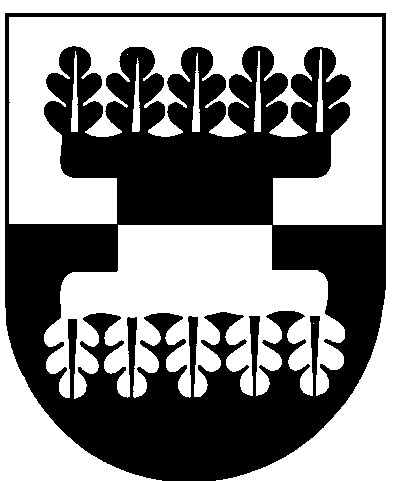 ŠILALĖS RAJONO SAVIVALDYBĖS ADMINISTRACIJOSDIREKTORIUSĮSAKYMASDĖL ŠILALĖS RAJONO VIEŠOSIOS TVARKOS IR VISUOMENĖS PRIEŠGAISRINĖS APSAUGOS PROGRAMOS KONKURSO PARAIŠKOS IR LĖŠŲ NAUDOJIMO SUTARTIES FORMŲ TVIRTINIMO2020 m. spalio 13 d. Nr. DĮV-925ŠilalėVadovaudamasis Lietuvos Respublikos vietos savivaldos įstatymo 29 straipsnio 8 dalies 2 punktu, Šilalės rajono viešosios tvarkos ir visuomenės priešgaisrinės apsaugos programos, patvirtintos Šilalės rajono savivaldybės tarybos 2018 m. lapkričio 29 d. sprendimu Nr. T1-233 „Dėl Šilalės rajono viešosios tvarkos ir visuomenės priešgaisrinės apsaugos 2019–2022 m. programos patvirtinimo“, 33 punktu, atsižvelgdamas į Šilalės rajono viešosios tvarkos ir visuomenės priešgaisrinės apsaugos programos paraiškų atrankos komisijos 2020 m. spalio 9 d. posėdžio protokolą Nr. 1: T v i r t i n u pridedamas:Šilalės rajono viešosios tvarkos ir visuomenės priešgaisrinės apsaugos programos konkurso paraiškos formą (1 priedas);Savivaldybės biudžeto lėšų naudojimo sutarties formą (2 priedas).P a v e d u  šį įsakymą paskelbti Šilalės rajono savivaldybės interneto svetainėje  www.silale.lt.Šis įsakymas gali būti skundžiamas Lietuvos Respublikos administracinių bylų teisenos įstatymo nustatyta tvarka Lietuvos administracinių ginčų komisijos Klaipėdos apygardos skyriui (H. Manto g. 37, 92236 Klaipėda) arba Regionų apygardos administracinio teismo Klaipėdos rūmams (Galinio Pylimo g. 9, 91230 Klaipėda) per vieną mėnesį nuo šio įsakymo paskelbimo dienos.  Administracijos direktorius	Valdemaras Jasevičius